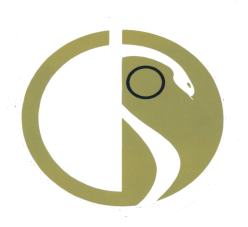 MODULO RICHIESTA PARERE LEGALE DA PARTE DI PRIVATI O ALTRI ENTIA cura dell’Ufficio Legale della FNOMCeOIL SOTTOSCRITTO ……………………………………………IN QUALITA’ DI ……………………………………………………………………………………..RICHIEDE ALL’UFFICIO LEGALE DELLA FNOMCeO IL SEGUENTE PARERE:……………………………………………………………………………………………………………………………………………………………………………………………………………………………………………………………………………………………………………………………………………………………………………………………………………………………………………………………………………………………………………………………………………………………………………………………………………………………………………………………………………………………………………………………………………………………………….……………………………………………………………………………………………………………………………………………………………………………………………………………………………………………………………………………………………………………………………....NEL CASO DI NECESSITA’ DI RISPOSTA IN TEMPI INFERIORI AI 15 GIORNI SPECIFICARE LE MOTIVAZIONI IN BASE ALLE QUALI SI RITIENE CHE IL QUESITO ABBIA CARATTERE DI URGENZA:………………………………………………………………………………………………………………………………………………………………………………………………………………………………………………………………………………………………………………………………Luogo e data …………......………….		     Firma ……………………………………….Allegati (n. fogli): …………________________________________________________________________________e-mail: …………………………………………..	      	 fax: ………………...…………………..indirizzo: ……………………………………………………………………………………………...________________________________________________________________________NB. Il quesito deve essere esposto in modo chiaro e non eccessivamente sintetico. I quesiti anonimi non saranno presi in considerazione. L’Ufficio legale valuterà le eventuali richieste con carattere di urgenza e, se le riterrà tali, provvederà a dare priorità alle stesse.